DEUXIÈME ÉTAPE4e CYCLE (de 10 à 12 ans)COMPTER, DÉNOMBRER, CLASSER873Maitriser la chaine verbale des nombres                                                                    874Maitriser la chaine verbale des nombres                                                                    874Maitriser la chaine verbale des nombres                                                                    874• Dire une suite de nombres. 878Organiser les objets pour quantifier sans dénombrer, pour faciliter le dénombrement                                879Organiser les objets pour quantifier sans dénombrer, pour faciliter le dénombrement                                879Organiser les objets pour quantifier sans dénombrer, pour faciliter le dénombrement                                879• Compter selon la situation:     - par 20, 25, 50, 100;     - par 125, 250, 500, 1 000 et 5 000.883Avec les nombres naturels dans leur symbolisation chiffrée, passer de l’expression langagière à l’expression mathématique                                                                                    884Avec les nombres naturels dans leur symbolisation chiffrée, passer de l’expression langagière à l’expression mathématique                                                                                    884Avec les nombres naturels dans leur symbolisation chiffrée, passer de l’expression langagière à l’expression mathématique                                                                                    884• Dire, lire des nombres écrits en chiffres, structurés par classes de trois chiffres:                       258, 18 706, 10 783 056...• Écrire en chiffres des nombres dits ou lus comme:      - trois millions cinquante-deux;     - mille-sept-cent-trois.888Lier l’expression langagière des nombres naturels et leur écriture en chiffres: 5 000 052  cinq millions cinquante-deux.891Dans l’ensemble Z, faire découvrir:     - la relation d’ordre strict (< , >) … – 2 < – 1 < 0 < 1 < 2 < 3 …     - la relation de symétrie «est l’opposé de».            -3          -2          -1          0          1          2          3Exemples:     - jeux où l’on comptabilise gains et pertes;     - cahier de comptes avec recettes et dépenses;     - jeux de l’oie ou similaires.895Dans les nombres rationnels, comprendre et utiliser l’écriture décimale en référence au système denumération de position décimale et au fonctionnement de l’abaque                                                               896Dans les nombres rationnels, comprendre et utiliser l’écriture décimale en référence au système denumération de position décimale et au fonctionnement de l’abaque                                                               896Dans les nombres rationnels, comprendre et utiliser l’écriture décimale en référence au système denumération de position décimale et au fonctionnement de l’abaque                                                               896Associer les nombres décimaux au mesurage de grandeurs:      1 m 75 cm = 1,75 m.Exprimer la valeur de chaque chiffre dans un nombre décimal et exprimer le rôle de la virgule:     32,722                                            327,22   … ?    ... ?                                         … ?     … ?Dire, lire des nombres structurés par classes de 3 chiffres:      745 056,075.Dire, lire des nombres décimaux présentés en chiffres.Écrire en chiffres des nombres décimaux dits ou lus:      Sept-cent-six unités trois-cent-quarante-cinq millièmes   706,345.Exprimer la décomposition d’un nombre:      - en l’écrivant dans l’abaque:         706,03      - en la verbalisant de plusieurs manières:         7,32 = 7 unités + 32 centièmes                 = 7 unités + 3 dixièmes + 2 centièmes                 = 73 dixièmes + 2 centièmes                  = 732 centièmes898Pratiquer des fractionnements en situation concrète                                                                                   899Pratiquer des fractionnements en situation concrète                                                                                   899Pratiquer des fractionnements en situation concrète                                                                                   899•  Partager un objet, une forme géométrique, une collection d’objets en parts d’égale grandeur et exprimer qu’une part vaut le … de …903Donner du sens à l’écriture de la fraction904Donner du sens à l’écriture de la fraction904Donner du sens à l’écriture de la fraction904• Traduire le fait de prendre un pourcentage de quelque chose par la succession de deux opérateurs.• Constater sur des collections d’objets que l’on peut commuter les opérateurs.906• Lire et écrire les fractions de dénominateur ≤ 100 en symboles mathématiques adéquats.908Situer les nombres naturels (dans N)909Situer les nombres naturels (dans N)909Situer les nombres naturels (dans N)909•  Repérer et situer des nombres. • Etablir la graduation d’une droite pour y situer trois nombres donnés.913• Repérer les multiples d’un nombre sur la droite orientée et graduée.916• Reconnaître sans le support de la droite si un nombre donné est dans le comptage par :4 et 8 jusqu’à 80 ;3, 6, 9 jusqu’à 90 ;7 jusqu’à 70 ;20, 25, 50, 100 jusqu’à 1 000 ;     avec le support de la droite orientée et graduée ;     -125 jusqu’à 1000 ;     -250, 500, 1 000 jusqu’à 10 000.919Situer les nombres rationnels (Dans Q)920Situer les nombres rationnels (Dans Q)920Situer les nombres rationnels (Dans Q)920• Encadrer un nombre décimal ou une fraction quelconque sans manipulation :742 ‹ 742.75 ‹ 7431 ‹  ‹ 2922• Repérer et situer des nombres décimaux ou des fractions sur une droite graduée et orientée.924Comparer deux nombres naturels entiers (dans N) :     -en référence à la numération de position     -en référence aux relations établies entre eux                                                        925Comparer deux nombres naturels entiers (dans N) :     -en référence à la numération de position     -en référence aux relations établies entre eux                                                        925Comparer deux nombres naturels entiers (dans N) :     -en référence à la numération de position     -en référence aux relations établies entre eux                                                        925• Exprimer qu’un nombre est plus grand ou plus petit qu’un autre et utiliser                                              correctement les signes > et ‹ ; le justifier par leur écriture :             7394 > 7349                5001 ‹ 5010• Classer des nombres naturels dans un ordre croissant ou décroissant.929Comparer des nombres rationnels (dans Q) : deux nombres décimaux930Comparer des nombres rationnels (dans Q) : deux nombres décimaux930Comparer des nombres rationnels (dans Q) : deux nombres décimaux930• Exprimer qu’un nombre décimal est plus grand ou plus petit qu’un autre, le justifier          par leur écriture :                         328,27 ‹ 328,72• Classer des nombres décimaux ≥ 1/1000 dans l’ordre croissant ou décroissant.932Comparer des nombres rationnels : des fractions entre elles.933Comparer des nombres rationnels : des fractions entre elles.933Comparer des nombres rationnels : des fractions entre elles.933• Par manipulation ou par dessin, exprimer l’équivalence des fractionnements différents (dénominateur ≤ 20) :    prendre d’un objet revient à prendre les  .• Comparer des fractionnements différents d’une grandeur, d’une collection d’objet,   d’un nombre ; les mettre en relation :     -la moitié de 80 par rapport au quart de 80     -le tiers de 60 par rapport au quart de 60     -la moitié de30 par rapport à la moitié de 60.• Exprimer qu’une fraction est inférieure ou égale à une autre fraction de la même famille en se référant à la droite graduée.• Comparer des fractions de numérateurs et dénominateurs différents.936Comparer des nombres rationnels : des fractions ave l’unité 937Comparer des nombres rationnels : des fractions ave l’unité 937Comparer des nombres rationnels : des fractions ave l’unité 937• Exprimer que, dans un tout réparti en parts exprimées en pourcentage, la somme des parts vaut 100%, c’est-à-dire l’unité.• Exprimer que lorsque :     -le numérateur ‹ le dénominateur  le quotient est ‹ 1 ;     - le numérateur = le dénominateur  le quotient est = 1 ;     -le numérateur > le dénominateur  le quotient est > 1 940Comparer des nombres rationnels : l’écriture de nombres sous formes décimales et fractionnaire 941Comparer des nombres rationnels : l’écriture de nombres sous formes décimales et fractionnaire 941Comparer des nombres rationnels : l’écriture de nombres sous formes décimales et fractionnaire 941.  =  = 0,2. =  = 0,25943ORGANISER LES NOMBRES PAR FAMILLES.944ORGANISER LES NOMBRES PAR FAMILLES.944ORGANISER LES NOMBRES PAR FAMILLES.944Nombres naturels : décomposer, recomposer945Nombres naturels : décomposer, recomposer945Nombres naturels : décomposer, recomposer945. Décomposer et recomposer tout nombre en somme ou produit en fonction de l’opération à résoudre :     -en référence au comptage :          125 est dans le comptage par 25     -en référence aux décompositions connues des nombres ‹ 100 :          720 en référence à 72     -en référence à la numération de position :          12526 = 12000+500+26948. Exprimer la décomposition d’un nombre :     -en l’écrivant dans l’abaque ;     -en la symbolisant de façon opératoire :          63742 = 60000+3000+700+40+20                     = 6 dizaines de mille                     + 3unités de mille                     + 7centaines                     + 4dizaines                     + 2unités          7unités de mille + 7unités = 7007          40000 + 50 + 3 = 40053          732 = 73 dizaines + 2unités951Trier, classes des nombres naturels. 952Trier, classes des nombres naturels. 952Trier, classes des nombres naturels. 952• En fonction de la situation :     -distinguer les nombres pairs et impairs ;     - déterminer les diviseurs et les multiples de certains nombres, par analogie aux                                familles étudiées ;     - reconnaître les nombres premiers ;     - décomposer en facteurs premiers.. Trouver le plus petit commun multiple (PPCM) et le plus grand commun diviseur (PGCD) de plusieurs nombres.956Nombres rationnels :décomposer, recomposer.956 (*)Nombres rationnels :décomposer, recomposer.956 (*)Nombres rationnels :décomposer, recomposer.956 (*). Décomposer et recomposer des nombres en sommes ou produits utiles pour l’opération à résoudre :En référence aux décompositions de nombres naturels ≤ 100 :7,2 en référence à 72En référence à la numération de position :12,5 = 10 + 2 + 0,5. exprimer la décomposition d’un nombre décimal :     -en l’écrivant dans l’abaque,     -en la symbolisant de façon opératoire :       12,5 = 1 dizaine                 + 2 unités                 + 5 dixièmes957CALCULER958CALCULER958CALCULER958Exprimer, reconnaitre, à partir d’une situation vécue, représentée ou libellée en français, l’opération ou les opérations numériques.959Exprimer, reconnaitre, à partir d’une situation vécue, représentée ou libellée en français, l’opération ou les opérations numériques.959Exprimer, reconnaitre, à partir d’une situation vécue, représentée ou libellée en français, l’opération ou les opérations numériques.959. Identifier et effectuer des opérations dans des situations variées avec des nombres et des décimaux limités au millième.963. Traduire des situations à plusieurs données numériques en utilisant correctement, selon la situation, les signes +  -  x  :  =967. Imaginer des situations concrètes, des énoncés, à partir d’une suite d’opérations (au maximum trois), d’un schéma, d’un tableau, d’un graphe, d’un diagramme.970Estimer, avant d’opérer, l’ordre de grandeurs d’un résultat.971Estimer, avant d’opérer, l’ordre de grandeurs d’un résultat.971Estimer, avant d’opérer, l’ordre de grandeurs d’un résultat.971. Estimer le résultat par approximation en tenant compte de la situation (nombres entiers et décimaux).974Connaitre de mémoire des résultats d’opérations.975Connaitre de mémoire des résultats d’opérations.975Connaitre de mémoire des résultats d’opérations.975• Connaître de mémoire:les doubles dont le résultat est ≤ 1 000;les moitiés des nombres pairs ≤ 1 000;les tables d'addition (sommes ≤ 1 000);les tables de soustraction (premier terme ≤ 1 000);les tables de multiplication;les tables de division par 2, 4, 5, 10;les décompositions symétriques de nombres «riches» ≤ 1 000les carrés des nombres 2, 3, 4, 5, 6, 7, 8, 9,10 et les cubes des nombres 2, 3, 5    et 10.978Face à tout calcul, être actif, chercher à simplifier et organiser les opérations en recourant notamment:aux propriétés des opérationsà la procédure de compensationà ta numération de positionaux relations entre les nombres979Face à tout calcul, être actif, chercher à simplifier et organiser les opérations en recourant notamment:aux propriétés des opérationsà la procédure de compensationà ta numération de positionaux relations entre les nombres979Face à tout calcul, être actif, chercher à simplifier et organiser les opérations en recourant notamment:aux propriétés des opérationsà la procédure de compensationà ta numération de positionaux relations entre les nombres979• Commuter termes ou facteurs.982• Associer deux termes ou deux facteurs dans une addition ou une multiplication qui en compte trois ou plus.985• Décomposer pour faciliter les calculs:- les nombres dans une addition, dans une multiplication ou remplacer un opérateur additif (+ ou -) par la composition d'opérateurs adéquats:24 + 99 = 24 + 100-1988• Décomposer pour faciliter les calculs:- les nombres dans une multiplication, dans une division et distribuer comme il convient ou remplacer un opérateur multiplicatif (x ou :) par la composition d'opérateurs qui conviennent991x 5, x 50, x 500, x 15, x 25, x 20. x 10, x 100, x 1 000. x9, x 11, x 90, x 110, x 99, x 101.: 10, : 100, : 1 000, : 5, : 50, : 500.993Mettre en évidence un facteur commun en rapport avec une situation concrète qui lui donne du sens: (3x17) + (7x17) = (3 + 7) x17                          = 10x17994• Compenser (deux termes ou deux facteurs au maximum) pour l'addition, la soustraction, la multiplication et la division.997Découvrir:-le rôle du 0 dans l'addition, la soustraction et la multiplication;- le rôle du 1 dans la multiplication et la division.999Choisir et utiliser avec pertinence le calcul avec ou sans support (papier, tableau, calculatrice…)1000Choisir et utiliser avec pertinence le calcul avec ou sans support (papier, tableau, calculatrice…)1000Choisir et utiliser avec pertinence le calcul avec ou sans support (papier, tableau, calculatrice…)1000• Reconnaître, parmi les opérations à effectuer, celles pour lesquelles un support est indispensable.1003• Maitriser les quatre algorithmes pour les opérations fondamentales.1004Effectuer, à l'aide d'une calculatrice, un calcul comportant plusieurs opérations.1006Utiliser, dans leur contexte, les termes usuels et les notations propres aux nombres et aux opérations.1007Utiliser, dans leur contexte, les termes usuels et les notations propres aux nombres et aux opérations.1007Utiliser, dans leur contexte, les termes usuels et les notations propres aux nombres et aux opérations.1007• Utiliser, par imprégnation, le vocabulaire propre: - aux nombres: premier, décimal, pair, impair...; -aux différentes opérations: terme, somme, différence, facteur, produit, dividende, diviseur, quotient reste.1009Vérifier le résultat d’une opération.1010Vérifier le résultat d’une opération.1010Vérifier le résultat d’une opération.1010• Comparer le résultat d'une opération et l'estimation de départ en faisant la preuve par l’opération inverse.1014Ecrire des nombres sous forme adaptée (entière, décimale ou fractionnaire) en vue de les comparer, les organiser ou les utiliser.1015Ecrire des nombres sous forme adaptée (entière, décimale ou fractionnaire) en vue de les comparer, les organiser ou les utiliser.1015Ecrire des nombres sous forme adaptée (entière, décimale ou fractionnaire) en vue de les comparer, les organiser ou les utiliser.1015• En référence à des fractionnements concrets ou dessinés portant sur des objets ou des grandeurs:additionner ou soustraire des fractions simples:de même dénominateur;de dénominateurs multiples l'un de l'autre;de dénominateurs différents;faire découvrir, par des manipulations, que multiplier une fraction par un nombre, c'est additionner des fractions égales;diviser une fraction par un nombre entier (cas simples).1017• En référence à des situations de problèmes et à des grandeurs:-	additionner et soustraire des nombres décimaux (limiter aux millièmes);-	multiplier par des nombres décimaux en choisissant à bon escient:les propriétés des opérations;l'équivalence et l'écriture des nombres décimaux, des fractions et des pourcentages:                          commuter : 17 x 0,5 = 0,5 x 17                                                        =  x17                         décomposer : 3,5 x 15 =45 + 7,51019• Trouver le complément d'un nombre décimal pour arriver à l'unité, la dizaine, la centaine supérieure: 17,3 + ... = 20156,85 + ... = 2001021• Diviser par un nombre décimal comme 0,5... 0,1... en référence à la division de contenance ou de comparaison: 12 :0,5 =2412 € par rapport à 0,5 €, c'est 24 fois plus...1022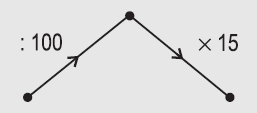 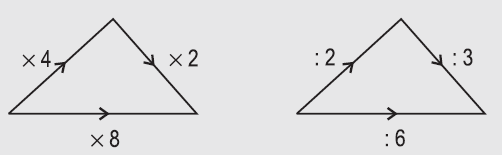 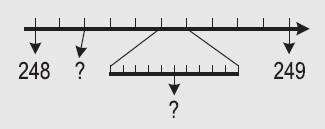 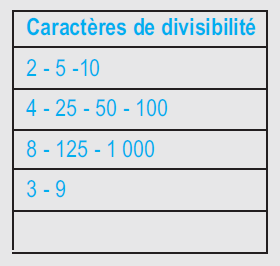 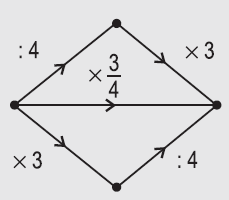 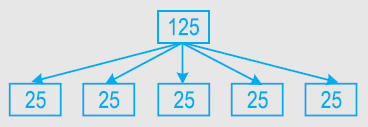 